The band Fish in oil  performs original instrumental music, colored with a bit of blues, rock and roll, surf, folk, free-jazz, film-music atmosphere, at the same time avoiding to be classified under any of these.Music of this band reflects accurately the time and the region where it comes from; namely, this is an intriguing mixture of the western and eastern cosmology, fusion of history and contemporary life. Fish in oil released their first album under an associative title, “ Poluostrvo” (Peninsula) in May 2012 for local label SKC Kragujevac. It comprised of twelve compositions, signed by  guitarist , Bratislav Radovanović. Second album ‘’Drnch’’ was released in october 2013. for Mascom.Band performed on many festivals and clubs in the region. Ring Ring (2012.), Belgrade Jazz Festival (2013.), Nishville (2011., 2014.), Cetinje Jazz Festival  in Montenegro(2012.), Roland Jazz Festival in Romania(2014.)are just a few of them.The band members are well known Serbian musicians.Guitarist and composer Bratislav Radovanović compose the music for the band. Beside that he is involved in a few more free improvisation projects (duet with analog keyboardist Milan Petković, duet with bassist Branislav Radojković…). He is familiar with the blues, free jazz, film music, avant garde improvisation, punk, folk music, rock n roll,…The saxophone player Dušan Petrović  is leader of a Menson Benson sextet, Coxless pair and member of few more Belgrade bands Eyesburn, Playboy etc. In his rich carrier he shared the stage with Bugge Wesseltoft, Erik Truffaz, Patrick Müller, Laurent de Wilde, Nicolas Conte, Shri, etc. The doublebass player Branislav Radojković is a member and music composer of a world music band  Naked and leader of a jazz trio Tzotzoonga. In the July 2005, he has successfully finished Berklee summer school in Perugia, Italy.  He was also a part of music clinics of BabelMed festival in Budapest,Hungary.The drummer Fedja Franklin is a member of a Coxless pair, Menson Benson sextet. From the late 80s through the 90s, amongst others, has played with the Headley Joseph  Quarted, London Fusion Orchestra , Pyramid, Akwaaba People, Reggae Philharmonic Orchestra, Pail Saints, D’ Influence, Celloman, Art Franklin Quartet, Motherland, Naked, Smoke City, KV5, Maxi Jazz, John Babtist, House Band at the Orange Club, Arooga, Lord Erik, Julian Joseph… Studied Drums with Rick Finlay fot 3 years. Studied Percussion with Lord Erik for 2 years. Studied under Ian Carr at the Weekend Art Center for 3 years. I year at the Drum Institute of Technology  Percussionist Papa Nik (Veljko Nikolić) in his long and rich carrier played with almost every important serbian musician (pianist Miloš Petrović, Lala Kovačev…). He is also a leader of a ‘’Institute’’, group that last for almost 40 years and performs improvisational music very often with hand made instruments. He is also a member of early music ensamble ‘’Reinessance’’.Links:https://www.youtube.com/playlist?list=PLdw0kRixZ0mxn3mnPmCyqJXytSpbtvhixReviews:http://www.allaboutjazz.com/poluostrvo-fish-in-oil-columbia-records-review-by-nenad-georgievski.php#.VDEQLBboLDchttp://www.allaboutjazz.com/fish-in-oil-drnch-by-nenad-georgievski.php#.VDEQTRboLDchttp://www.jazzin.rs/eng/fish-in-oil-drnch-mascom/http://radiostudent.si/glasba/tolpa-bumov/fish-in-oil-drnchhttp://radiostudent.si/glasba/tolpa-bumov/fish-in-oil-poluostrvohttp://www.laboratoriummuzycznychfuzji.com/2014/03/probowkowe-recenzje-fish-in-oil-drnch.htmlPhoto: 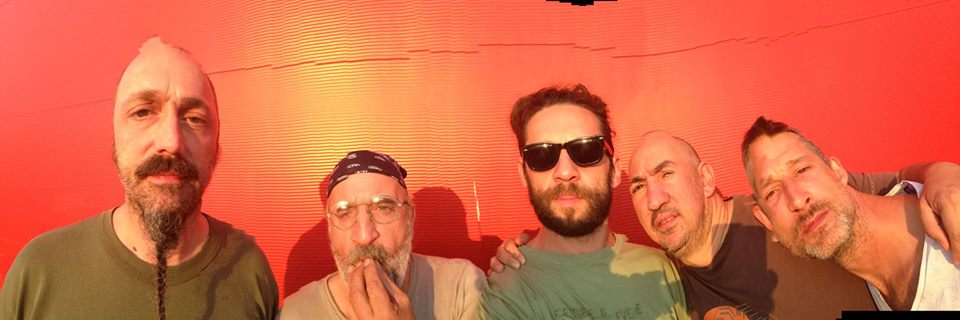 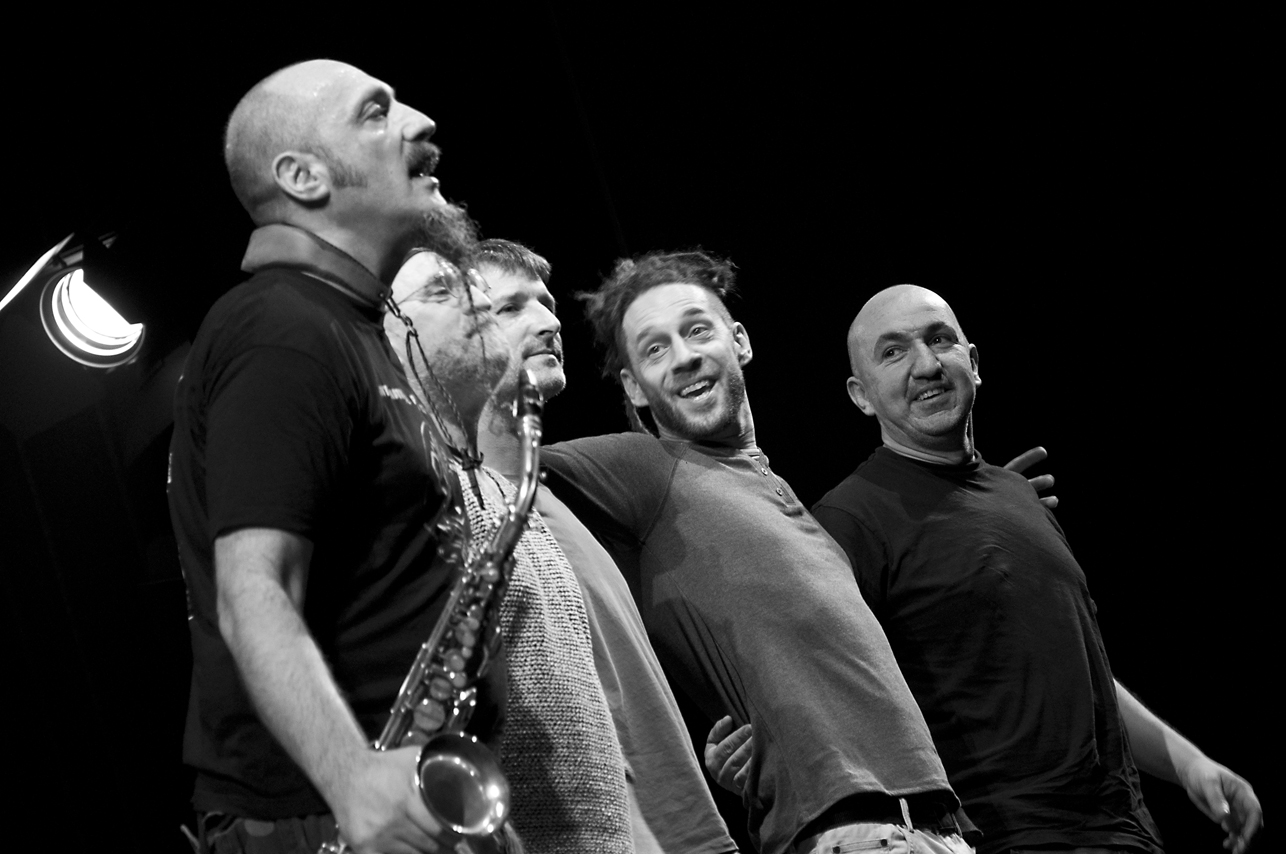 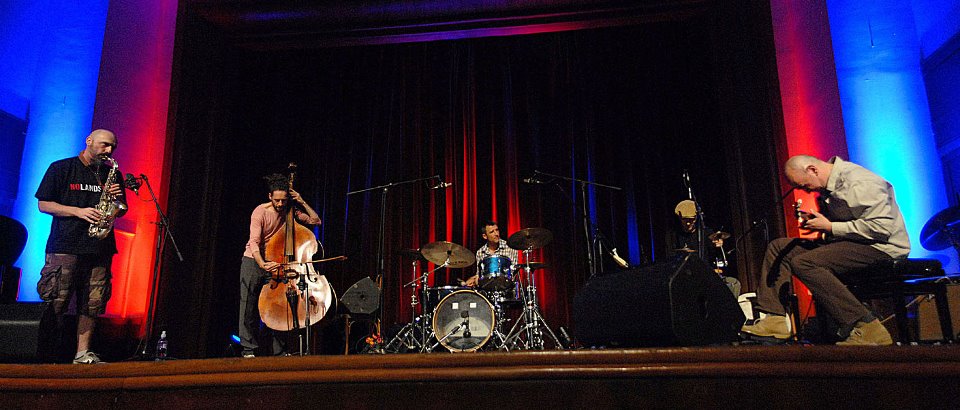 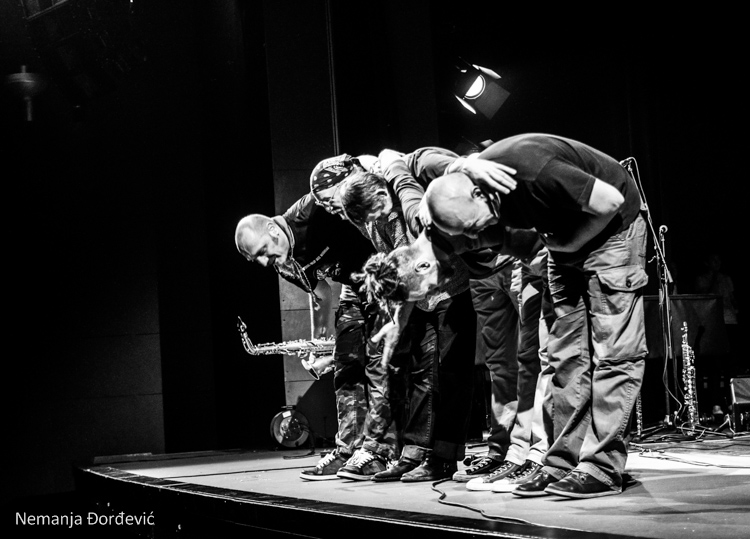 